Osnovna škola Ivana MažuranićaJavorinska 5, 10040 ZagrebKLASA: 007-06/24-01/11URBROJ: 251-137-02-24-01Zagreb, 11. 07. 2024.	Sazivam 42. sjednicu Školskog odbora za dan 15.07.2024. (ponedjeljak) u 07:30 sati u zbornici škole i predlažem sljedećiDNEVNI RED:Verifikacija zapisnika 41. sjednice Školskog odbora od 10.07.2024.Odluka o izmjenama i dopunama Statuta Osnovne škole Ivana MažuranićaOdobrenja Gradskog ureda za obrazovanje, sport i mlade za izvođenje radovaKadrovska pitanja Razno – pitanja i prijedloziPREDSJEDNICA ŠKOLSKOG ODBORA Iva Bojčić, prof. 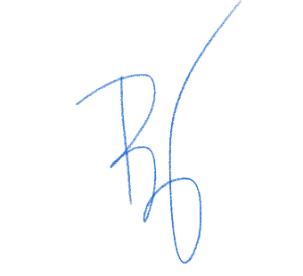  Poziv dostaviti:Članovima Školskog odboraOglasna pločaTajništvo/arhiv